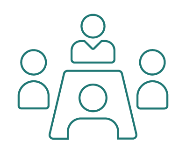 Slide 1-7Slide 9-21Slide 23-34